Publicado en Barcelona el 29/11/2017 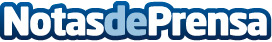 Aigües de Barcelona convoca Síty, un programa de incubación para startups del sector de la alimentaciónSe buscan startups que quieran aportar soluciones para mejorar la alimentación de los ciudadanos. Las inscripciones al programa están abiertas hasta el 6 de diciembre. La convocatoria está respaldada por un amplio conjunto de entidades especializadasDatos de contacto:Toñi Herrero AlcántaraDossier de prensa: http://incub.io/2AeNDtx932200093Nota de prensa publicada en: https://www.notasdeprensa.es/aigues-de-barcelona-convoca-sity-un-programa Categorias: Nutrición Cataluña Emprendedores http://www.notasdeprensa.es